ОТЧЁТо деятельности региональной инновационной площадки«Методика организации педагогической деятельности по повышению качества образования в начальной школе на основе мониторинговых исследований»государственного областного бюджетного учреждения«Новгородский областной центр психолого-педагогической, медицинской и социальной помощи» в период с 1 августа 2018года по 31 августа 2019годаОбщая информация об образовательной организацииДиректор ГОБУ НОЦППМС		                         		  	Е.И.Крайнева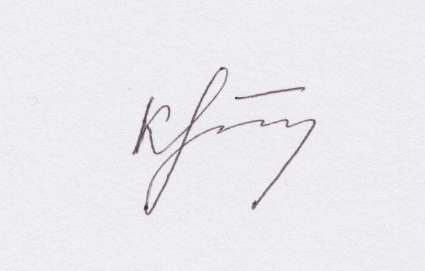 2. Выполнение календарного плана реализации инновационного проекта (программы).3. Продукты инновационного проекта (программы)Наименование образовательной организации (по Уставу)Государственное областное бюджетное учреждение«Новгородский областной центр психолого-педагогической, медицинской и социальной помощи» (ГОБУ НОЦППМС)Юридический адрес образовательной организации 173001, г. Великий Новгород, ул. Большая Конюшенная, д.7Фактический адрес образовательной организации 173001, г. Великий Новгород, ул. Большая Конюшенная, д.7ФИО руководителя образовательной организацииКрайнева Елена ИвановнаФИО научного руководителя инновационного проекта (программы) (при наличии)Крайнева Елена ИвановнаКонтактное лицо по вопросам представления отчётаКрайнева Ирина ВладимировнаКонтактный телефон8(8162)77-22-80Телефон/факс образовательной организации8(8162)77-22-80Сайт образовательной организации в информационно-телекоммуникационной сети "Интернет"pmss772280@yandex.ruЭлектронный адрес образовательной организацииhttp://www.nocpmssnov.ru/Сроки реализации инновационного проекта (программы)1 сентября 2017 года – 31 мая 2020 года Список исполнителейОтметка об утверждении отчета на заседании  педагогического совета ГОБУ НОЦППМС Протокол  № 2 заседания педагогического  совета  ГОБУ НОЦППМС  от 16.05.2019г№ п/пНаименование мероприятияПлановый срок исполне-нияФактиче-ский срок исполне-нияСведения об исполнении мероприятияПричины несоблюдения планового срока и мер по исполне-нию мероприя-тияПримечанияОсновной этап - июнь 2017г – сентябрь 2019 гОсновной этап - июнь 2017г – сентябрь 2019 гОсновной этап - июнь 2017г – сентябрь 2019 гОсновной этап - июнь 2017г – сентябрь 2019 гОсновной этап - июнь 2017г – сентябрь 2019 гОсновной этап - июнь 2017г – сентябрь 2019 гОсновной этап - июнь 2017г – сентябрь 2019 г1Разработка и апробация приемов, методов обучения  и форм организации образовательного процесса, основу которых составляет принцип  учета индивидуальных особенностей обучающихся, диагностированных в ходе проведения мониторинговых исследований.август 2018- сентябрь 2019гавгуст 2018- май 2019гМетодические разработки и материалы для обучающих программМетодические рекомендации «Помощь детям с дефицитом произвольной регуляции деятельности и произвольного внимания. Описание приемов, методов обучения, форм организации образовательного процесса в соответствии с принципами инклюзивного образования». И.В.Крайнева, педагог-психолог ГОБУ НОЦППМС2Разработка и апробация эффективных моделей организации рефлексивной деятельности участников  целевой группы проекта.август 2018- сентябрь 2019гавгуст 2018- август 2019гВ программу курсов повышения квалификации педагогов-психологов «Организация работы педагога-психолога в   общеобразовательной организации по созданию адаптированной образовательной среды» включен блок «Деятельность педагога-психолога по развитию произвольной регуляции младших школьников».Программа курсов повышения квалификации педагогов-психологов «Организация работы педагога-психолога в   общеобразовательной организации по созданию адаптированной образовательной среды»3Оказание консалтинговых услуг образовательным организациям по теме проектаавгуст 2018- сентябрь 2019гавгуст 2018- апрель 2019гПроведение обучающих семинаров, вебинаров для педагогов начальных классов Проведены вебинары для педагогов:1. Тема – «Личностное развитие детей в младшем школьном возрасте», Филиппова Ю.В., педагог-психолог ГОБУ НОЦППМС, 19.04.2019г2. Тема – «Коррекция нарушений в овладении математикой младшими школьниками», Андреева А.Е., учитель-дефектолог ГОБУ НОЦППМС,  22.04.2019г3. Тема – «Профилактика и коррекция письменной речи у младших школьников», Мельникова Н.А., учитель-логопед филиала № 2 ГОБУ НОЦППМС,  24.04.2019г4. Тема – «Адаптация программного материала  для обучающихся с ОВЗ», Кляузова М.В., педагог-психолог ГОБУ НОЦППМС,   30.04.2019г5. Тема – «Произвольная регуляция – успех развития ребенка», Иванова М.Г., педагог-психолог ГОБУ НОЦППМС, 22.05.2019г№ п/пНаименование продукта инновационного проекта (программы)Сведения об использовании продукта инновационного проекта (программы)Примечания1Описание приемов, методов обучения, форм организации образовательного процесса, условий эффективности образовательного процесса и определение пути оптимизации условий в соответствии с принципами индивидуализации на основе данных диагностики 1. Программа курсов повышения квалификации «Организация работы педагога-психолога в   общеобразовательной организации по созданию адаптированной образовательной среды»Программа размещена на официальном сайте ГОБУ НОЦППМССсылка http://www.nocpmssnov.ru/%D0%BE%D0%B1%D1%80%D0%B0%D0%B7%D0%BE%D0%B2%D0%B0%D0%BD%D0%B8%D0%B5/%D0%B4%D0%BE%D0%BF%D0%BE%D0%BB%D0%BD%D0%B8%D1%82%D0%B5%D0%BB%D1%8C%D0%BD%D1%8B%D0%B5-%D0%BE%D0%B1%D1%80%D0%B0%D0%B7%D0%BE%D0%B2%D0%B0%D1%82%D0%B5%D0%BB%D1%8C%D0%BD%D1%8B%D0%B5-%D0%BF%D1%80%D0%BE%D0%B3/Приемы и методы развития произвольной регуляции включены в программу курсов повышения квалификации педагогов-психологов, которые  были организованы в марте 2019 года; обучение прошли 19 педагогов-психологов общеобразовательных организаций Новгородской области2Методические разработки и материалы для обучающих программ:1. Методические рекомендации «Помощь детям с дефицитом произвольной регуляции деятельности и произвольного внимания. Описание приемов, методов обучения, форм организации образовательного процесса в соответствии с принципами инклюзивного образования», Крайнева И.В., педагог-психолог ГОБУ НОЦППМС2. Презентация «Произвольная регуляция – успех  развития ребенка», Иванова М.Г., педагог-психолог ГОБУ НОЦППМС3. Презентация «Адаптация программного материала  для обучающихся с ОВЗ», Кляузова М.В., педагог-психолог ГОБУ НОЦППМС4. Презентация «Личностное развитие детей в младшем школьном возрасте», Филиппова Ю.В., педагог-психолог ГОБУ НОЦППМС5. Презентация «Коррекция нарушений в овладении математикой младшими школьниками», Андреева А.Е., учитель-дефектолог ГОБУ НОЦППМСМатериалы размещены на официальном сайте ГОБУ НОЦППМС Ссылка http://www.nocpmssnov.ru/%D0%BE%D1%82%D1%87%D0%B5%D1%82/3Разработаны планы вебинаров Проведены вебинары для педагогов:1. Тема – «Личностное развитие детей в младшем школьном возрасте», Филиппова Ю.В., педагог-психолог ГОБУ НОЦППМС, 19.04.2019г2. Тема – «Коррекция нарушений в овладении математикой младшими школьниками», Андреева А.Е., учитель-дефектолог ГОБУ НОЦППМС,  22.04.2019г3. Тема – «Профилактика и коррекция письменной речи у младших школьников», Мельникова Н.А., учитель-логопед филиала № 2 ГОБУ НОЦППМС,  24.04.2019г4. Тема – «Адаптация программного материала  для обучающихся с ОВЗ», Кляузова М.В., педагог-психолог ГОБУ НОЦППМС,   30.04.2019г5. Тема – «Произвольная регуляция – успех развития ребенка», Иванова М.Г., педагог-психолог ГОБУ НОЦППМС, 22.05.2019г (видео)Материалы размещены на официальном сайте ГОБУ НОЦППМС Ссылкаhttp://www.nocpmssnov.ru/%D0%BE%D1%82%D1%87%D0%B5%D1%82/